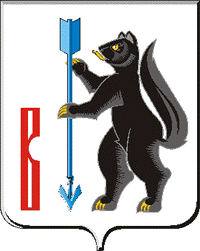 АДМИНИСТРАЦИЯГОРОДСКОГО ОКРУГА ВЕРХОТУРСКИЙ П О С Т А Н О В Л Е Н И Еот 31.08.2021г. № 672г. ВерхотурьеОб ограничении автомобильного движения в г. Верхотурье05 сентября 2021 года	В соответствии с Федеральным законом от 06 октября 2003 года № 131-ФЗ «Об общих принципах организации местного самоуправления в Российской Федерации», руководствуясь Уставом городского округа Верхотурский,ПОСТАНОВЛЯЮ:	1.Организовать и провести 05 сентября 2021 года на территории г. Верхотурье праздничные мероприятия, посвященные торжественному открытию объекта благоустройства общественной территории «Сквер по ул. Малышева» и 400-летию Свято-Покровского женского монастыря.	2.Рекомендовать Отделу полиции № 33 (дислокация г. Верхотурье) МО МВД России «Новолялинский» (Дуркин С.Ю.) обеспечить ограничение движение автомобильного транспорта:	с 10:00 до 16:00 часов по улицам Советская-Клубная-Дементьева;	с 10:00 до 15:00 часов по улицам Малышева-Куйбышева-Свердлова-Республиканская-пер.Ямской-Свердлова-Малышева.	3.Опубликовать настоящее постановление в информационном бюллетене «Верхотурская неделя» и разместить на официальном сайте городского округа Верхотурский.	4.Контроль исполнения настоящего постановления возложить на первого заместителя главы Администрации городского округа Верхотурский Литовских Л.Ю.Главагородского округа Верхотурский 						   А.Г. Лиханов  